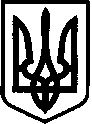 Костянтинівськасільська радаМиколаївського району Миколаївськоїобласті           __________________Виконавчий комітет_______________________Р І Ш Е Н Н Я  № 178   с. Костянтинівка                                                       від 17 червня 2024 рокуПро затвердження висновку про доцільність призначення         XXXXX опікуном особи, яка потребує опіки XXXXДо Костянтинівської сільської ради звернулася гр. Трофименко Катерина Леонідівна 09.04.1991 р., яка зареєстрована в с. Гур’ївка, Миколаївський район, Миколаївська область із заявою про надання висновку про доцільність призначення її опікуном над особою, який потребує опіки XXXXXXКеруючись підпунктом 4 пункту «б» статті 34 Закону України «Про місцеве самоврядування в Україні», відповідно до ст. 39, 55, 56, 60, 63 Цивільного Кодексу України, абзацу 2 п. 1.2 Правил опіки та піклування, затверджених наказом Державного комітету України у справах сім'ї та молоді, Міністерства охорони здоров'я України, Міністерства освіти України, Міністерства праці та соціальної політики України від 26 травня 1999 р. №34/166/131/88, ст. 241 Цивільно-процесуального Кодексу України, виконавчий комітет Костянтинівської сільської радиВИРІШИВ:1. Затвердити висновок органу опіки і піклування Костянтинівської сільської ради про доцільність призначення XXXXX опікуном особи, який потребує опіки XXXXXX (додається).2. Органу опіки та піклування Костянтинівської сільської ради надати подання до суду про доцільність призначення XXXXX опікуном XXXXX3. Контроль за виконанням даного рішення покласти на першого заступника сільського голови Ніну РЕВТУ.Сільський голова							Антон ПАЄНТКО